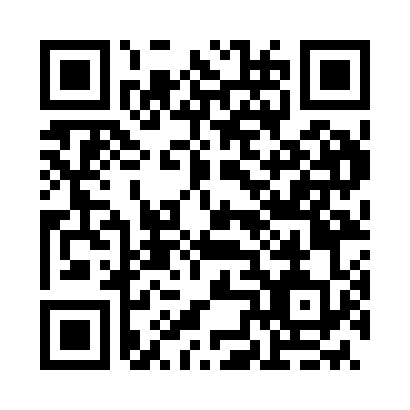 Prayer times for Jordantanya, HungaryWed 1 May 2024 - Fri 31 May 2024High Latitude Method: Midnight RulePrayer Calculation Method: Muslim World LeagueAsar Calculation Method: HanafiPrayer times provided by https://www.salahtimes.comDateDayFajrSunriseDhuhrAsrMaghribIsha1Wed3:125:1912:345:377:499:492Thu3:095:1812:345:387:519:513Fri3:065:1612:345:397:529:534Sat3:045:1512:345:397:549:555Sun3:015:1312:345:407:559:586Mon2:595:1112:345:417:5610:007Tue2:565:1012:335:427:5810:028Wed2:535:0912:335:437:5910:059Thu2:515:0712:335:448:0010:0710Fri2:485:0612:335:448:0210:0911Sat2:465:0412:335:458:0310:1212Sun2:435:0312:335:468:0410:1413Mon2:415:0212:335:478:0610:1614Tue2:385:0012:335:478:0710:1915Wed2:354:5912:335:488:0810:2116Thu2:334:5812:335:498:0910:2417Fri2:304:5712:335:508:1110:2618Sat2:284:5612:335:508:1210:2819Sun2:254:5412:335:518:1310:3120Mon2:234:5312:345:528:1410:3321Tue2:204:5212:345:538:1510:3522Wed2:184:5112:345:538:1710:3823Thu2:154:5012:345:548:1810:4024Fri2:134:4912:345:558:1910:4225Sat2:114:4812:345:558:2010:4526Sun2:084:4712:345:568:2110:4727Mon2:064:4712:345:578:2210:4928Tue2:044:4612:345:578:2310:5129Wed2:014:4512:345:588:2410:5330Thu1:594:4412:355:588:2510:5631Fri1:574:4412:355:598:2610:58